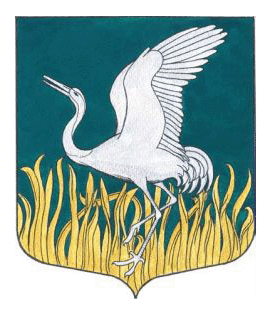 ЛЕНИНГРАДСКАЯ ОБЛАСТЬЛУЖСКИЙ МУНИЦИПАЛЬНЫЙ РАЙОНСОВЕТ ДЕПУТАТОВМШИНСКОГО СЕЛЬСКОГО ПОСЕЛЕНИЯР Е Ш Е Н И Е От 25 декабря 2018 года                  № 208 ОБ УСТАНОВЛЕНИИ НА ТЕРРИТОРИИ МУНИЦИПАЛЬНОГО ОБРАЗОВАНИЯ «МШИНСКОЕ  СЕЛЬСКОЕ ПОСЕЛЕНИЕ» ЛУЖСКОГО МУНИЦИПАЛЬНОГО РАЙОНА   ЛЕНИНГРАДСКОЙ ОБЛАСТИ НАЛОГА НА ИМУЩЕСТВО ФИЗИЧЕСКИХ ЛИЦВ соответствии с Федеральными законами от 6 октября . N 131-ФЗ "Об общих принципах организации местного самоуправления в Российской Федерации", от 4 октября . N 284-ФЗ "О внесении изменений в статьи 12 и 85 части первой и часть вторую Налогового кодекса Российской Федерации и признании утратившим силу Закона Российской Федерации "О налогах на имущество физических лиц" и главой 32 части второй Налогового кодекса Российской Федерации, Законом Ленинградской области от 29 октября . N 102-оз "О единой дате начала применения на территории Ленинградской области порядка определения налоговой базы по налогу на имущество физических лиц исходя из кадастровой стоимости объектов налогообложения", Федеральным законом № 320-ФЗ от 23 ноября 2015 года «О внесении изменений в часть втрую Налогового кодекса Российской федерации, Федеральным законом от 30 октября 2018 года №378-ФЗ «О внесении изменений в статьи 391 и 407  части второй Налогового кодекса Российской Федерации», руководствуясь Уставом муниципального образования «Мшинское сельское поселение Лужского муниципального района Ленинградской области», совет депутатов Мшинского сельского поселения Лужского муниципального района Ленинградской области                                                             РЕШИЛ:     1. Установить и ввести в действие с 1 января 2019 года на территории муниципального образования Мшинского сельского поселения Лужского муниципального района Ленинградской области  налог на имущество физических лиц (далее - налог).1. Общие положения   Налогоплательщиками налога признаются физические лица, обладающие правом собственности на имущество, признаваемое объектом налогообложения в соответствии со статьей 401 Налогового кодекса Российской Федерации и разделом 2 настоящего решения.2. Объект налогообложения   2.1. Объектами налогообложения является расположенное в пределах муниципального образования  Мшинского сельского поселения следующее имущество:1) жилой дом;2) жилое помещение (квартира, комната);3) гараж, машино-место;4) единый недвижимый комплекс;5) объект незавершенного строительства;6) иное здание, строение, сооружение, помещение.   2.2. Жилые строения, расположенные на земельных участках, предоставленных для ведения личного подсобного, дачного хозяйства, огородничества, садоводства, индивидуального жилищного строительства, относятся к жилым домам.   2.3. Не признается объектом налогообложения имущество, входящее в состав общего имущества многоквартирного дома.3. Налоговая базаНалоговая база в отношении объектов налогообложения определяется исходя из их кадастровой стоимости объекта налогообложения.4. Порядок определения налоговой базы исходяиз кадастровой стоимости объектов налогообложения   4.1. Налоговая база определяется в отношении каждого объекта налогообложения как его кадастровая стоимость, указанная в государственном кадастре недвижимости по состоянию на 1 января года, являющегося налоговым периодом, с учетом особенностей, предусмотренных статьей 403 Налогового кодекса Российской Федерации.   4.2. Налоговая база в отношении квартиры определяется как ее кадастровая стоимость, уменьшенная на величину кадастровой стоимости 20 квадратных метров общей площади этой квартиры.   4.3. Налоговая база в отношении комнаты определяется как ее кадастровая стоимость, уменьшенная на величину кадастровой стоимости 10 квадратных метров площади этой комнаты.   4.4. Налоговая база в отношении жилого дома определяется как его кадастровая стоимость, уменьшенная на величину кадастровой стоимости 50 квадратных метров общей площади этого жилого дома.   4.5. Налоговая база в отношении единого недвижимого комплекса, в состав которого входит хотя бы одно жилое помещение (жилой дом), определяется как его кадастровая стоимость, уменьшенная на один миллион рублей.   4.6. В случае, если при применении налоговых вычетов, предусмотренных пунктами 4.2 - 4.5 настоящего раздела, налоговая база принимает отрицательное значение, в целях исчисления налога такая налоговая база принимается равной нулю.5. Налоговый период   Налоговым периодом признается календарный год.6. Налоговые ставки   На территории муниципального образования Мшинского сельского поселения устанавливаются следующие ставки налога на имущество физических лиц исходя из кадастровой стоимости объекта налогообложения:   6.1.  0,2 процента в отношении домов, указанных в главе 32 Налогового кодекса Российской Федерации;   6.2. 0,1 процента в отношении квартир и комнат;   6.3.  0,1 процента объектов незавершенного строительства в случае, если проектируемым назначением таких объектов является жилой дом;   6.4.  0,2 процента в отношении единых недвижимых комплексов, в состав которых входит хотя бы одно жилое помещение (жилой дом);   6.5. 0,3 процента в отношении гаражей и машино-мест;   6.6.  0,1 процента в отношении хозяйственных строений или сооружений, площадь каждого из которых не превышает 50 квадратных метров и которые расположены на земельных участках, предоставленных для ведения личного подсобного, дачного хозяйства, огородничества, садоводства или индивидуального жилищного строительства;   6.7. 2 процента в отношении объектов налогообложения, включенных в перечень, определяемый в соответствии с пунктом 7 статьи 378.2 Налогового кодекса Российской Федерации, в отношении объектов налогообложения, предусмотренных абзацем вторым пункта 10 статьи 378.2 Налогового кодекса Российской Федерации, а также в отношении объектов налогообложения, кадастровая стоимость каждого из которых превышает 300 миллионов рублей;   6.8. 0,5 процента в отношении прочих объектов налогообложения.7. Налоговые льготы   7.1.Налоговые льготы  для граждан, имеющих в собственности имущество, являющееся объектом налогообложения на территории муниципального образования Мшинского сельского поселения,  действуют в соответствии со статьей 407  Налогового кодекса Российской Федерации.8. Порядок исчисления суммы налога   Сумма налога исчисляется налоговыми органами по истечении налогового периода отдельно по каждому объекту налогообложения как соответствующая налоговой ставке процентная доля налоговой базы с учетом особенностей, установленных статьей 408 Налогового кодекса Российской Федерации.9. Порядок и сроки уплаты налога   9.1. Налог подлежит уплате налогоплательщиками в срок не позднее 1 декабря года, следующего за истекшим налоговым периодом.  9.2. Налог уплачивается по месту нахождения объекта налогообложения на основании налогового уведомления, направляемого налогоплательщику налоговым органом.   9.3. Направление налогового уведомления допускается не более чем за три налоговых периода, предшествующих календарному году его направления.   9.4. Налогоплательщик уплачивает налог не более чем за три налоговых периода, предшествующих календарному году направления налогового уведомления.  10. Признать утратившим силу решения  Совета депутатов Мшинского сельского поселения от 16 ноября 2015  N60 «Об установлении на территории муниципального образования «Мшинское сельское поселение» Лужского муниципального района Ленинградской области налога на имущество физических лиц»; от 18 февраля 2016 года № 72 «О внесении изменений в решение совета депутатов Мшинского сельского поселения Лужского муниципального района Ленинградской области от 16 ноября 2015  N60 «Об установлении на территории муниципального образования «Мшинское сельское поселение» Лужского муниципального района Ленинградской области налога на имущество физических лиц»;  от 14 мая 2018 года № 177 «О внесении изменений в решение совета депутатов Мшинского сельского поселения Лужского муниципального района Ленинградской области от 16 ноября 2015  N60 «Об установлении на территории муниципального образования «Мшинское сельское поселение» Лужского муниципального района Ленинградской области налога на имущество физических лиц».   11.Настоящее решение вступает в силу  с  1 января 2019 года.   12.Настоящее решение подлежит официальному опубликованию в газете «Лужская правда» и на официальном сайте администрации Мшинского сельского поселения.Глава Мшинского  сельского поселения                                               В.В. Алексеев